NỘI DUNG ÔN TẬP MÔN TIN HỌC KHỐI 7(Tuần từ 17/2 đến 22/2)LÝ THUYẾTEm hãy trình bày các bước thực hiện sao chép và di chuyển dữ liệu trong các ô tính.Em hãy trình bày các bước thực hiện sao chép và di chuyển công thức có chứa địa chỉ trong các ô tính.Em hãy trình bày các thao tác định dạng cơ bản trên trang tính.Em hãy trình bày những chế độ hiện thị trang tính.Em hãy trình bày phương pháp điều chỉnh ngắt trang, đặt lề và hướng giấy in.BÀI TẬPCho bảng tính sau:Hãy lập bảng tính để được kết quả như hình sau: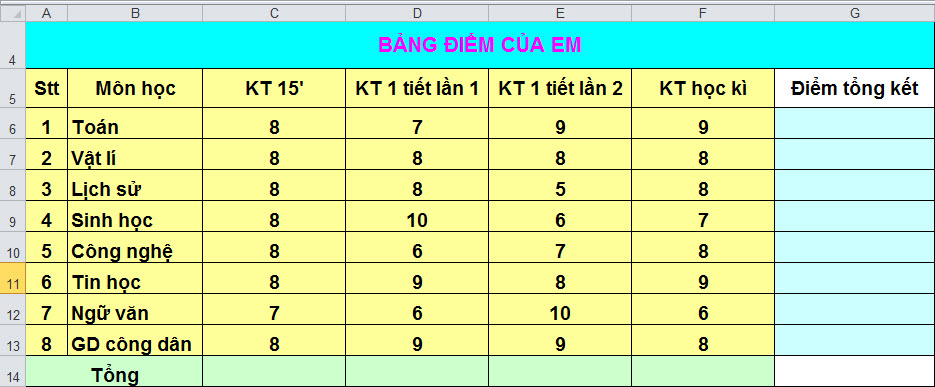 Xác định địa chỉ các ô và công thức cần nhập để tính cho cột Điểm tổng kết. Sau đó cho biết kết quả hiển thị trong các ô đó. 
Biết Kt15' hệ số 1, Kt 1 tiết hệ số 2 và kiểm tra học kì hệ số 3. Xác định địa chỉ các ô và công thức cần nhập để tính cho cột Tổng điểm các môn theo cột kiểm tra. Sau đó cho biết kết quả hiển thị trong các ô đó.